Nervous System InformationHow do you remember the way to your friend's house? Why do your eyes blink without you ever thinking about it? Where do dreams come from? Your brain is in charge of these things and a lot more.  In fact, your brain is the boss of your body. It runs the show and controls just about everything you do, even when you're asleep. Not bad for something that looks like a big, wrinkly, gray sponge.Your brain has many different parts that work together. We're going to talk about these parts and the other key players on the brain team:cerebrumcerebellumbrain stemspinal cordperipheral nervesThe Biggest Part: the CerebrumThe biggest part of the brain is the cerebrum. The cerebrum makes up 85% of the brain's weight, and it's easy to see why. The cerebrum is the thinking part of the brain and it controls your voluntary muscles — the ones that move when you want them to. So you can't dance — or kick a soccer ball — without your cerebrum.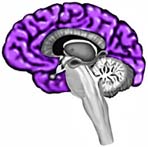 When you're thinking hard, you're using your cerebrum. You need it to solve math problems, figure out a video game, and draw a picture. Your memory lives in the cerebrum — both short-term memory (what you ate for dinner last night) and long-term memory (the name of that roller-coaster you rode on two summers ago). The cerebrum also helps you reason, like when you figure out that you'd better do your homework now because your mom is taking you to a movie later.The cerebrum has two halves, with one on either side of the head. Some scientists think that the right half helps you think about abstract things like music, colors, and shapes. The left half is said to be more analytical, helping you with math, logic, and speech. Scientists do know for sure that the right half of the cerebrum controls the left side of your body, and the left half controls the right side.Listen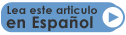 How do you remember the way to your friend's house? Why do your eyes blink without you ever thinking about it? Where do dreams come from? Your brain is in charge of these things and a lot more.In fact, your brain is the boss of your body. It runs the show and controls just about everything you do, even when you're asleep. Not bad for something that looks like a big, wrinkly, gray sponge.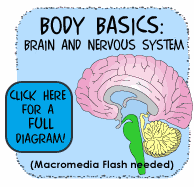 Your brain has many different parts that work together. We're going to talk about these five parts, which are key players on the brain team:cerebrum (say: suh-ree-brum)cerebellum (say: sair-uh-bell-um)brain stempituitary gland (say: puh-too-uh-ter-ee gland)hypothalamus (say: hy-po-thal-uh-mus)The Biggest Part: the CerebrumThe biggest part of the brain is the cerebrum. The cerebrum makes up 85% of the brain's weight, and it's easy to see why. The cerebrum is the thinking part of the brain and it controls your voluntary muscles — the ones that move when you want them to. So you can't dance — or kick a soccer ball — without your cerebrum.When you're thinking hard, you're using your cerebrum. You need it to solve math problems, figure out a video game, and draw a picture. Your memory lives in the cerebrum — both short-term memory (what you ate for dinner last night) and long-term memory (the name of that roller-coaster you rode on two summers ago). The cerebrum also helps you reason, like when you figure out that you'd better do your homework now because your mom is taking you to a movie later.The cerebrum has two halves, with one on either side of the head. Some scientists think that the right half helps you think about abstract things like music, colors, and shapes. The left half is said to be more analytical, helping you with math, logic, and speech. Scientists do know for sure that the right half of the cerebrum controls the left side of your body, and the left half controls the right side.The Cerebellum's Balancing ActNext up is the cerebellum. The cerebellum is at the back of the brain, below the cerebrum. It's a lot smaller than the cerebrum at only 1/8 of its size. But it's a very important part of the brain. It controls balance, movement, and coordination (how your muscles work together). Because of your cerebellum, you can stand upright, keep your balance, and move around. Think about a surfer riding the waves on his board. What does he need most to stay balanced? The best surfboard? The coolest wetsuit? Nope — he needs his cerebellum!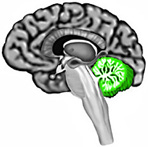 Brain Stem Keeps You Breathing — and MoreAnother brain part that's small but mighty is the brain stem. The brain stem sits beneath the cerebrum and in front of the cerebellum. It connects the rest of the brain to the spinal cord, which runs down your neck and back. The brain stem is in charge of all the functions your body needs to stay alive, like breathing air, digesting food, and circulating blood.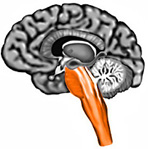 Part of the brain stem's job is to control your involuntary muscles — the ones that work automatically, without you even thinking about it. There are involuntary muscles in the heart and stomach, and it's the brain stem that tells your heart to pump more blood when you're biking or your stomach to start digesting your lunch. The brain stem also sorts through the millions of messages that the brain and the rest of the body send back and forth. Whew! It's a big job being the brain's secretary!You Have Some Nerve!So the brain is boss, but it can't do it alone. It needs some nerves — actually a lot of them. And it needs the spinal cord, which is a long bundle of nerves inside your spinal column, the vertebrae that protect it. It's the spinal cord and peripheral nerves — the nerves branching off the spinal cord through the rest of your body — that let messages flow back and forth between the brain and body.If a spiky cactus falls off a shelf headed right for your best friend, your nerves and brain communicate so that you jump up and yell for your friend to get out of the way. If you're really good, maybe you're able to catch the plant before it hits your friend!But you might wonder about these nerves, which you can't see without a microscope. What are they anyway? The nervous system is made up of millions and millions of neurons, which are nerve cells. Each neuron has tiny branches coming off it that let it connect to many other neurons.When you were born, your brain came with all the neurons it will ever have, but many of them were not connected to each other. When you learn things, the messages travel from one neuron to another, over and over. Eventually, the brain starts to create connections (or pathways) between the neurons, so things become easier and you can do them better and better.Think back to the first time you rode a bike. Your brain had to think about pedaling, staying balanced, steering with the handlebars, watching the road, and maybe even hitting the brakes — all at once. Hard work, right? But eventually, as you got more practice, the neurons sent messages back and forth until a pathway was created in your brain. Now you can ride your bike without thinking about it because the neurons have successfully created a "bike riding" pathway.Emotion LocationWith all the other things it does, is it any surprise that the brain runs your emotions? Maybe you got the exactly what you wanted for your birthday and you were really happy. Or your friend is sick and you feel sad. Or your little brother messed up your room, so you're really angry! Where do those feelings come from? Your brain, of course.Your brain has a little bunch of cells on each side called the amygdala. The word amygdala is Latin for almond, and that's what this area looks like. Scientists believe that the amygdala is responsible for emotion. It's normal to feel all different kinds of emotions, good and bad. Sometimes you might feel a little sad, and other times you might feel scared, or silly, or glad.Diseases and DisordersAlzheimer's disease attacks the brain and is not a normal part of aging. People with AD have a gradual memory loss and difficulties with language and emotions. The progressive loss of intellectual abilities is termed dementia. As the disease advances, the person may need help in all aspects of life: bathing, eating, and using the restroom. Because of this round-the-clock care, families and friends of people with AD are greatly affected. The disease is irreversible and there is currently no cure.Epilepsy is NOT contagious and people with epilepsy are NOT "crazy." It is caused by a disruption of the electrical processes in the brain.  Neurons in the cerebrum misfire and create abnormal electrical activity. People with epilepsy have seizures that are a bit like an electrical brainstorm. The seizure prevents the brain from: interpreting and processing incoming sensory signals like vision and hearingcontrolling muscles. That is why people with epilepsy may fall down and twitch. 